ГРАФИКприема-сдачи нормативов ВФСК ГТО в городском округе город Шахунья на апрель2019 год25апреля- пересдача испытаний(тестов)ВСЕ ОБЩЕОБРАЗОВАТЕЛЬНЫЕ УЧРЕЖДЕНИЯ Г.О.Г.ШАХУНЬЯРуководитель Муниципального центра тестирования ВФСК ГТО                                                                                                          Клюжева Е.Е.городского округа город Шахунья Нижегородской области                                                                                		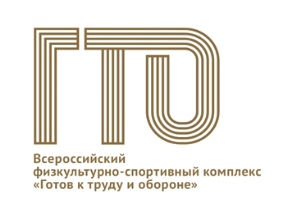 Муниципальный центр тестирования ВФСК ГТО городского округа город Шахунья Нижегородской областиМАУ «ФОК «Атлант» в г.Шахунья»606910, Нижегородская область, г.Шахунья, ул.Чапаева, д.2Ател. 8(83152)2-77-27,адрес эл.почты: mct-shah-gto@mail.ruДатаВремяВремяВремяОбщеобразовательное учреждениеВидиспытанийВидиспытанийМесто проведения18.04.201910.00-12.0010.00-12.0010.00-12.00МБДОУ д/с №411 СТУПЕНЬ 1 СТУПЕНЬ МБОУ д/с №4118.04.201910.00-12.0010.00-12.0010.00-12.00МБДОУ д/с №41Девочки 6-8 летМальчики 6-8) летМБОУ д/с №4118.04.201910.00-12.0010.00-12.0010.00-12.00МБДОУ д/с №41Обязательные испытания (тесты)Обязательные испытания (тесты)МБОУ д/с №4118.04.201910.00-12.0010.00-12.0010.00-12.00МБДОУ д/с №411.Сгибание и разгибание рук в упоре лежа на полу (кол.раз)2.Наклон вперед из положения стоя с прямыми ногами на гимнастической скамье (от уровня скамьи (см)1.Сгибание и разгибание рук в упоре лежа на полу (кол.раз)2.Наклон вперед из положения стоя с прямыми ногами на гимнастической скамье (от уровня скамьи (см)МБОУ д/с №41Испытания (тесты) по выборуИспытания (тесты) по выборуМБОУ д/с №413. Прыжок в длину с места толчком двумя ногами (см)4. Метание теннисного мяча в цель, дистанция 6 м (кол-во попаданий)5. Поднимание туловища из положения лёжа на спине( кол-во раз за 1 мин.)3. Прыжок в длину с места толчком двумя ногами (см)4. Метание теннисного мяча в цель, дистанция 6 м (кол-во попаданий)5. Поднимание туловища из положения лёжа на спине( кол-во раз за 1 мин.)МБОУ д/с №4126.04.201926.04.201915.00-17.00 Городская прокуратура г. Шахунья Нижегородской области Городская прокуратура г. Шахунья Нижегородской области6-7 СТУПЕНЬ6-7 СТУПЕНЬМАУ «ФОК «Атлант»  в г.Шахунья»26.04.201926.04.201915.00-17.00 Городская прокуратура г. Шахунья Нижегородской области Городская прокуратура г. Шахунья Нижегородской областиМужчины от 25-29лет; 35-39 летМужчины от 25-29лет; 35-39 летМАУ «ФОК «Атлант»  в г.Шахунья»26.04.201926.04.201915.00-17.00 Городская прокуратура г. Шахунья Нижегородской области Городская прокуратура г. Шахунья Нижегородской областиОбязательные испытания (тесты)Обязательные испытания (тесты)МАУ «ФОК «Атлант»  в г.Шахунья»26.04.201926.04.201915.00-17.00 Городская прокуратура г. Шахунья Нижегородской области Городская прокуратура г. Шахунья Нижегородской области1.Бег на 30 м (с)2.Бег на 3000 м (с)3. Сгибание и разгибание рук в упоре лежа на полу (кол.раз)4.Наклон вперед из положения стоя с прямыми ногами на гимнастической скамье (от уровня скамьи (см)1.Бег на 30 м (с)2.Бег на 3000 м (с)3. Сгибание и разгибание рук в упоре лежа на полу (кол.раз)4.Наклон вперед из положения стоя с прямыми ногами на гимнастической скамье (от уровня скамьи (см)МАУ «ФОК «Атлант»  в г.Шахунья»26.04.201926.04.201915.00-17.00 Городская прокуратура г. Шахунья Нижегородской области Городская прокуратура г. Шахунья Нижегородской областиИспытания (тесты) по выборуИспытания (тесты) по выборуМАУ «ФОК «Атлант»  в г.Шахунья»26.04.201926.04.201915.00-17.00 Городская прокуратура г. Шахунья Нижегородской области Городская прокуратура г. Шахунья Нижегородской области5.Прыжок в длину с места толчком двумя ногами (см)6.Метание спортивного снаряда весом 700г(м)  7.Поднимание туловища из положения лёжа на спине (кол-во раз за 1 мин)8. Стрельба из электронного оружия5.Прыжок в длину с места толчком двумя ногами (см)6.Метание спортивного снаряда весом 700г(м)  7.Поднимание туловища из положения лёжа на спине (кол-во раз за 1 мин)8. Стрельба из электронного оружияМАУ «ФОК «Атлант»  в г.Шахунья»30.04.201930.04.201916.00-19.00ГТО среди детей занимающихся в секциях ФОКа «Атлант»тренера преподаватели:Курбанов М.Р.ГТО среди детей занимающихся в секциях ФОКа «Атлант»тренера преподаватели:Курбанов М.Р.1-4 СТУПЕНЬ 1-4 СТУПЕНЬ МАУ «ФОК «Атлант»  в г.Шахунья»30.04.201930.04.201916.00-19.00ГТО среди детей занимающихся в секциях ФОКа «Атлант»тренера преподаватели:Курбанов М.Р.ГТО среди детей занимающихся в секциях ФОКа «Атлант»тренера преподаватели:Курбанов М.Р.Обязательные испытания (тесты)Обязательные испытания (тесты)МАУ «ФОК «Атлант»  в г.Шахунья»30.04.201930.04.201916.00-19.00ГТО среди детей занимающихся в секциях ФОКа «Атлант»тренера преподаватели:Курбанов М.Р.ГТО среди детей занимающихся в секциях ФОКа «Атлант»тренера преподаватели:Курбанов М.Р.Девочки- Мальчики 6-15 летДевочки- Мальчики 6-15 летМАУ «ФОК «Атлант»  в г.Шахунья»30.04.201930.04.201916.00-19.00ГТО среди детей занимающихся в секциях ФОКа «Атлант»тренера преподаватели:Курбанов М.Р.ГТО среди детей занимающихся в секциях ФОКа «Атлант»тренера преподаватели:Курбанов М.Р.1.Бег на 30 м(с)2.Сгибание и разгибание рук в упоре лежа на полу (кол.раз)3.Наклон вперед из положения стоя с прямыми ногами на гимнастической скамье (от уровня скамьи (см)1.Бег на 30 м(с)2.Сгибание и разгибание рук в упоре лежа на полу (кол.раз)3.Наклон вперед из положения стоя с прямыми ногами на гимнастической скамье (от уровня скамьи (см)МАУ «ФОК «Атлант»  в г.Шахунья»30.04.201930.04.201916.00-19.00ГТО среди детей занимающихся в секциях ФОКа «Атлант»тренера преподаватели:Курбанов М.Р.ГТО среди детей занимающихся в секциях ФОКа «Атлант»тренера преподаватели:Курбанов М.Р.Испытания (тесты) по выборуИспытания (тесты) по выборуМАУ «ФОК «Атлант»  в г.Шахунья»30.04.201930.04.201916.00-19.00ГТО среди детей занимающихся в секциях ФОКа «Атлант»тренера преподаватели:Курбанов М.Р.ГТО среди детей занимающихся в секциях ФОКа «Атлант»тренера преподаватели:Курбанов М.Р.4.Прыжок в длину с места толчком двумя ногами (см)5.Поднимание туловища из положения лежа на спине (количество раз за 1 минуту)4.Прыжок в длину с места толчком двумя ногами (см)5.Поднимание туловища из положения лежа на спине (количество раз за 1 минуту)МАУ «ФОК «Атлант»  в г.Шахунья»